１．電気についての説明のうち，正しいものには○，正しくないものには☓を（　）の中にかきましょう。（　）手回し発電機を逆に回すと，電流の向きは変わる。（　）手回し発電機の回す速さを変えると，電流の強さが変わる。（　）コンデンサーは，電気をたくわえることができる。（　）電熱線の発熱は，その太さによって変わらない。２．わたしたちは, 電気をいろいろなものに変えて利用しています。次の①～⑤は，電気を何に変えている道具ですか。光，音，熱，運動の中からそれぞれ選び，（　）の中にかきましょう。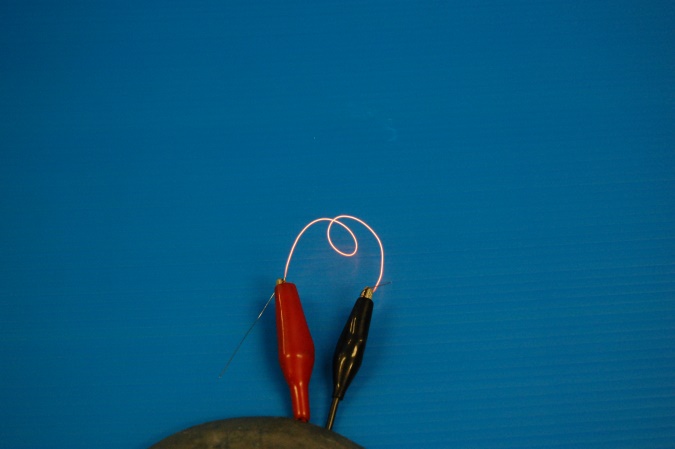 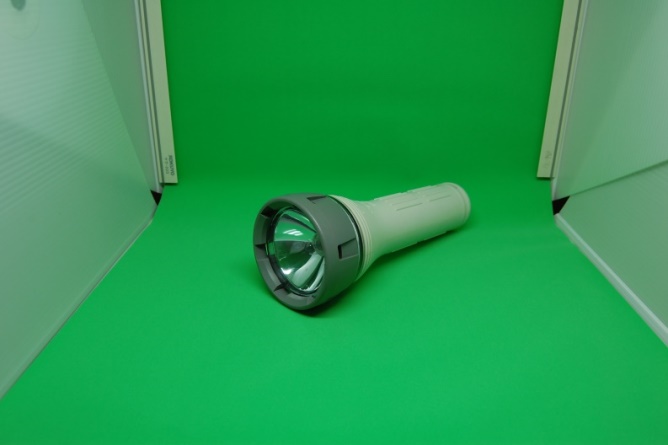 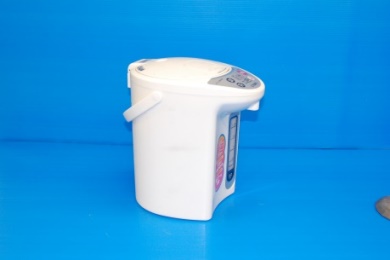 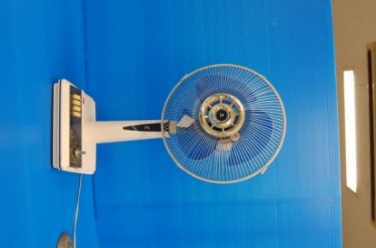 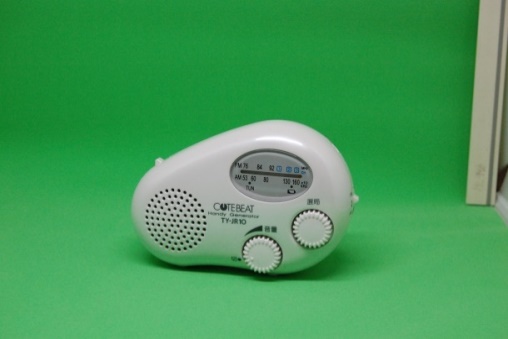 １．電気についての説明のうち，正しいものには○，正しくないものには☓を（　）の中にかきましょう。（○）手回し発電機を逆に回すと，電流の向きは変わる。（○）手回し発電機の回す速さを変えると，電流の強さが変わる。（○）コンデンサーは，電気をたくわえることができる。（✕）電熱線の発熱は，その太さによって変わらない。２．わたしたちは, 電気をいろいろなものに変えて利用しています。次の①～⑤は，電気を何に変えている道具ですか。光，音，熱，運動の中からそれぞれ選び，（　）の中にかきましょう。